Univerza na PrimorskemPedagoška fakulteta Koper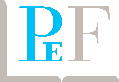 PEDAGOŠKA PSIHOLOGIJA(predavanja)Predavateljica: C. PučkoAsistentka: V.D. PetrovskiŠtudentka: Manuela DolesRazredni pouk2004 / 2005 – 2005 / 2006VSEBINABistvene značilnosti devetletkeCilji in vloga psihologije v izobraževanju učiteljev/ -ic in vzgojiteljicUčenje-razvojUčenje-poučevanjeUčitelj, vzgojitelj-učenecRazlična pojmovanja učenjaUčenje z vidika vsebin.Učenje z vidika psiholoških procesov.Hierarhičnost oblik šolskega učenjaPojmi.Pridobivanje pojmov.	Učenje kot reševanje problemov.	Model IDEAL.Ustvarjalno učenje.Znanje.Vrste znanja.	Znanje na ravni razumevanja.Učenje kot sestavljen proces.Spominske funkcijeVrste spomina.Področja razlikovanja med kratkoročnim in dolgoročnim spominom.	Izboljšati zapomnitev.	Pozabljanje.TransferUčenje z vidika psiholoških teorijBehaviorizem.Kognitivizem.Konstruktivizem.Dejavniki uspešnega učenja.Utrujenost.Pregled interakcijskega delovanja psihičnih dejavnikov učne uspešnostiSposobnosti in učna uspešnost, izkoriščanje intelektualne zmožnostiRazlike med učenci, prilagajanje razlikam v sposobnostih. Inteligentnost.Thurstone-analitični koncept.Gardner-analitični koncept.Metakognitivni procesi - sposobnosti.Pedagoška uporabnost Gardnerjeve teorije.Emocionalna inteligentnostŠolanje emocij.Kognitivni stili	Odvisnost – neodvisnost od polja.	Naloge učiteljev na področju kognitivnih stilov.Veččutno poučevanje in učenje (multimodalno učenje)Razredna interakcijaMreža, model interakcije.Možni vidiki opazovanja.Učne navadeAkcijski procesi učenja in meta-učenje.	Naloge učiteljev v zvezi z učnimi navadami učencev.Motivacija	Motivacijske teorije.Učiteljeva pričakovanja do ali od učencev-učna uspešnost.Storilnostna motivacija.Teorija pripisovanja.Preverjanje in ocenjevanje znanjaKomentarji, povratna informacija.Subjektivne napake ocenjevanja.	Nove usmeritve na področju preverjanja in ocenjevanja znanja.Opisno ocenjevanjeBISTVENE ZNAČILNOSTI DEVETLETKECILJI IN VLOGA PSIHOLOGIJEv izobraževanju učiteljev/ -ic in vzgojiteljevZnanje (vedenje)Način mišljenja: 	- dinamičnost (razvoj, spreminjanje)- multivzročnost ravnanja (nikoli ni enega samega vpliva ali                         vzroka, vse je posledica večih dejavnikov)- interakcijsko ravnanje (posledica večjega števila vplivov oz. vzrokov, ki so posledica večih dejavnikov)- motivacija in učenje: kot temeljna principa človekovega delovanjaKot pristop k otroku:  - individualnost (medosebne razlike, znotraj osebne    razlike, mnogotere inteligentnosti)- pozitivna naravnanost (sprejemanje in pozitivna pričakovanja, ne pomeni permisivnost!)Kot pristop k poučevanju:  - vidik psihičnih procesov (ne samo vsebin in metod)        - eksperimentalni pristop:			Poznavanje vsebin in			Spreminjanje (kar ni učinkovito			metod.					Spremeniš.)			Postavljanje hipotez.			Vrednotenje.					POUČEVANJE					Preverjanje hipotez.				        - Kako se ljudje učijo? (razumevanje procesov)				        - Kako je poučevati? (razvijanje procesovUČENJE – RAZVOJPOČAKATI: Piaget: učenje je podrejeno zakonitostim razvoja.SPODBUJATI: Vigotski: učenje je lahko najbolj uspešno v področju bližnje (naslednje) razvojne stopnje (območje proksimalnega razvoja).PRILAGAJATI: Bruner: z ustreznimi didaktičnimi prijemi je mogoče tudi kompleksno učenje že na nižjih razvojnih stopnjah.POSTOPOMA: Gagne: učenje je kumulativen proces (nižje oblike so temelj višjim).Spremembe, ki jih povzroča UČENJE:RAZVOJNE SPREMEMBE:so ireverzibilne (nepovratne)potekajo (relativno) neodvisno od izkušenj in motivacijese pojavljajo v skladu (v zaporedju) z zakonitostmi razvojaso reverzibilne (pozabljanje)podlaga je individualno izkustvo, ključnega pomena je motivacijalahko se pojavijo tudi v naključnem vrstnem redu (npr. učenje tujega jezika, strokovnjaki ne vedo, katera starost je najbolj primerna)UČENJE – POUČEVANJEUčenje je proces spreminjanja.Učenje je proces, ki poteka v učencu, poučevanje pa je dejavnost učitelja.Metakognicija: različni kognitivni procesi. (Meta)učenje: učenec sam ve, ali sledi pouku ali ne.Kognitivni procesi: spoznavni procesi (učenje, mišljenje, pozornost, pomnjenje). Metakognicija je spoznavanje o lastnih spoznavnih procesih.Učitelj ima posreden pristop do učenčevih spoznavnih procesov. S poučevanjem sprožimo nekatere kognitivne procese. Od vrste in aktivnosti poučevanja so odvisni spoznavni procesi (enostavni, kompleksni).Poučevanje je organizacija situacij, ki spodbujajo učenje kot aktivnost učenca.UČITELJ, VZGOJITELJ - UČENECUčitelj daje navodila, ki so jasna in tudi demonstrira (pokaže).Učenec ni v pasivni vlogi – je soodgovoren! Učenje je »nekaj, kar se dogaja v tvoji glavi«.Učenec, ki npr. prepisuje, zamuja priložnost za izkušnjo, saj le to prepušča drugemu.Poučevanje ne sproži vedno nujno tudi učenje!ZAZNAVANJE						POZORNOSTOPAZOVANJE						MOTIVACIJA					UČENJEČUSTVA							POMNJENJESPOSOBNOSTI 						MIŠLJENJE(vpliv učenja manj direkten)V. Pečjak: Psihologija spoznavanja- »Učenje je dominanten proces v psihologiji«.- »Učenje je nad drugimi psihološkimi procesi«, tudi drugih psihičnih procesov se učimo.Učenje so moje izkušnje – snov, ki me zanima in mi je všeč, mi povečuje motivacijo.PRIMER: Otroka peljemo v trgovino in lahko si kupi žvečilne gumije. Naslednjič reče: »Kaj si lahko kupim?« Še kasneje: »Grem, če si lahko kupim …« Izoblikuje se motivacijski vzorec, ki je rezultat učenja, preko izkušnje.Učimo se motivacijskih vzorcev. Učitelj ali starši … s svojim ravnanjem sporočajo otroku, kako in kaj.Motivacije se učimo (izkušnje, vzorci).Pomnjenje: obstajajo tehnike za boljše pomnjenje, npr. uporaba barv, podčrtovanje, risanje, miselni vzorci…Z učenjem razvijamo svoje sposobnosti – vpliv učenja je manj direkten kot pri ostalih procesih!UČENJE NI:vedno zavestno in namerno (lahko je namreč nezavedno)vedno pozitivno (npr. kletvice, kajenje, pitje alkohola, nestrpnost…)vedno osvajanje novega (lahko nadgrajujemo, pojmovne mreže)se ne dogaja le v šolirezultat ni samo znanje (stališča, vrednote, čustva, motivacijski vzorci…)Učenje je proces nastajanja sprememb v asociativnih zvezah ali v potencialnih za nove oblike vedenja.PRIMER: Biologija: človeško telo – če je ostalo kaj znanja – polje asociacij, asociativna zveza. Pri večini šolskih predmetov se učimo pojmov, ki so sestavljeni v asociativno mrežo.Spremembe nastajajo v mejah človekovih zmožnosti. Nastajanja sprememb ne moremo direktno spremljati, šele načini reagiranja jih dokazujejo.SPREMEMBE SO:relativno trajneso pozitivne ali negativneso notranje / lahko se kažejo tudi navzven /so kvalitativne ali kvantitativneso nenadne (»otrok se speče«) ali postopne (»učenje tujega jezika«)Večina šolskega učenja povzroča postopne spremembe. Večina sprememb, ki jih povzroča učenje pa je počasnih.Spremembe nastajajo zaradi interakcije z okoljem (izkušnje), imajo nevrološko osnovo (težko dokazljivo, EEG je eden od dokazov, da se v možganih nekaj dogaja, ne pove pa kaj; poškodbe in bolezni možganov dokazujejo, da so podatki locirani v možganih, npr. izguba spomina, Alzheimerjeva bolezen…modernejši aparati dokazujejo, kje v možganih se kaj dogaja): to so elektrokemične ali strukturne spremembe v sinapsah (nevtroni).RAZLIČNA POJMOVANJA UČENJAz vidika vsebinz vidika procesovz vidika rezultatov (znanje)z vidika razvojne stopnjez vidika psiholoških teorijz vidika dejavnikov, ki vplivajo (pozitivno ali negativno)z vidika na učinkez vidika sestavljenosti procesa kompleksnostiUČENJE Z VIDIKA VSEBINKaj se učimo? Področje, kjer nastajajo spremembe.Psihomotorično učenje:Učenje gibov, spretnosti (spretnost: celota, struktura gibov, avtomatizirana struktura gibov – pisanje, športne spretnosti, ročne dejavnosti – gib je posamezna kretnja).Simbolno učenje:Učenje vsebin, ki so izražene s simboli (v šoli prevladuje tako učenje).Besedno (verbalno), številčno (numerično), drugi simboli (note, znaki – prometni, kemijski simboli, matematični znaki, zemljevidi, grafi…).Socialno učenje:Stališča, vedenje, navade (odnos do ljudi, narave, bonton, profesionalne oblike ravnanja – npr. protokol, različne socialne norme…).Kombinirane oblike:So najpogostejše (npr. vožnja avtomobila v avtošoli).UČENJE Z VIDIKA PSIHOLOŠKIH PROCESOV (ki jih poučevanje / učenje sproži ali zahteva)Sproži divergentno / konvergentno mišljenje, odvisno kako je sestavljena naloga. Zahteva pa npr. logično sklepanje, ki zahteva določeno stopnjo mišljenja, kar je odvisno tudi od razvojne stopnje.Nižje oblike učenja:Kriterij: psihični procesi – nižji, nižja razvojna stopnja. Te oblike učenja se poslužujejo tudi živali.Nižji psihični procesi (pogojni refleks, asociacije, avtomatizacija)Učenje s pogojevanjem (Pavlov, instrumentalno pogojevanje, nagrada / kazen / dresura, s posnemanjem – Bandura)Učenje s poskusi in napakami (hoja, prehranjevanje, uporaba jedilnega pribora, športna vzgoja…)Asociativno učenjeInstrumentalno pogojevanje: »Naredi pa boš dobil ali naredi pa ne boš dobil.« Nagrada ali kazen sledi, po dejanju. V vzgoji je tega veliko, še zlasti pri mlajših otrokih, npr. učenje za ocene.Posnemanje: modelno učenje (»Glej kako jaz, potem pa ti…«, učimo se pisati tako, da najprej delamo gibe po zraku, učenci pa za nami ponavljajo…), nemodelno učenje(identifikacija, npr. igra vlog) in obnašanje, ki ga sprejmemo, zavestno ali nezavedno.Asociativno učenje: oblika…beseda (enostavno asociativno učenje), učenje pesmice (verižno asociativno učenje – veriga asociacij), posamezne člene iz verige težko izvzamemo, tvorjenje asociativnih mrež / miselni vzorec, so sklopi, kjer ustvarimo asociacijsko povezavo na neko temo, to niso proste asociacije, ampak po logiki, naučenem…pojavljajo se asociacije po asociacijskih zakonih (Aristotel), ki še danes veljajo in držijo (po stiku – kar se pojavlja skupaj, npr. učenje pesmice, po podobnosti, npr. rime in po kontrastu, redkeje, npr. »Nasprotno od tega je…«)So pripomočki pri učenju, za boljše pomnjenje. Asociativno učenje ni zgolj učenje na pamet.Višje oblike učenja:Višji psihični procesi (abstraktno mišljenje, posploševanje – stereotipi: »Deklice so bolj pridne«, razlikovanje, analiza, sinteza… različne miselne operacije).Učenje kot pridobivanje pojmov, pravil in zakonitosti, reševanje problemov.Ustvarjalno učenje.HIERARHIČNOST OBLIK ŠOLSKEGA UČENJAA – aktivna vloga učiteljaB – aktivnost učencaC – pomen zunanjih pogojevD – pomen notranjih pogojev	B 			USTVARJALNO UČENJE			D				REŠEVANJE PROBLEMOV				SPOZNAVANJE PRAVIL IN					ZAKONITOSTI				PRIDOBIVANJE POJMOV				PREHOD NA VIŠJE OBLIKE UČENJAA				NIŽJE OBLIKE ŠOLSKEGA UČENJA		C- miselni procesi se nadgrajujejo, nalagajo- podlaga / osnova je širša- veliko več je nižjih oblik šolskega učenja kot pa ustvarjalnega učenja- v OŠ gre za ustvarjanje asociativnih mrežPOJMIPojem pomeni posplošitev.Pojmi so splošne kategorije (poimenovanja) za predmete, osebe, pojave, ideje…, ki imajo določene skupne značilnosti ali kriterijske lastnosti (atribute).UČENJE KOT PRIDOBIVANJE POJMOV	Verbalno učenje					Učenje z odkrivanjem	(vsakršno učenje z 	Besedami)Mehanično,		Smiselno,			Smiselno, 			Izkustveno pasivno učenje	verbalno 			verbalno			učenje(»na pamet«)		učenje (dedukacija),		učenje			od splošnega k 		(indukcija),			posameznemu		od posameznega							k splošnemuVerbalizem.(brez razumevanja)Psevdoznanje(»navidezno znanje«)					ZNANJE							RAZUMEVANJEje pomembna kategorija učenja v šoli – učenje pojmov (npr. prijatelj, naštej lastnosti)vrnitev na shemo piramide (glej nazaj). Pravila postavljajo / spreminjajo ljudje, npr. plakat pravil v razredu, na katerega se učenci podpišejo. Zakonitosti veljajo, ne moremo jih spreminjati, lahko pa jih izkoriščamo, npr. Arhimedov vijak za ladje, Pitagorov izrek…Pravila in zakonitosti so zveze ali relacije med pojmi, ki so natančno določene.UČENJE KOT REŠEVANJE PROBLEMOV, »Kako?«socialno učenje (konflikti)simbolno učenje (matematika)psihomotorično učenje (sprememba v tehniki skoka, kako se prilagoditi)uporabljamo zakonitosti in pravila, zahteva predznanjeVrste problemov:Konvergentni: ZAPRTI_____________Divergentni:    ODPRTI_____________ TIP PROBLEMOVNačini reševanja:s poskusi in napakamiz vpogledom (»AHA«, intuitivno)s postopno analizo (sistematično), zanesljivo reševanjepo modelih – IDEAL – model za reševanje problemovPogoji:predhodne (nižje) oblike učenjasposobnosti, motivacija, vztrajnostznanje, poznavanje tehnik za reševanje problemovNačin reševanja problemov: model IDEAL (Bransford, J., and Stein. B.: Ideal Problem Solver, 1993)Ta model je uporaben na različnih področjih.I – identifikacija problema: problem kot priložnost za ustvarjalnost (raziskave, eksperimenti, teme za seminar…otroku premalokrat ponujamo odkrivanje problemov / problem diplomskih nalog).D – definicija problema: opredelitev problema in ciljev (»Zakaj ga vidim kot problem?«, kaj je bistvo, gre za zožitev problema in določanje ciljev; npr. ocenjevanje – subjektivnost ocenjevalca – pomeni, da ocenjevalec ne ocenjuje samo znanja, ampak osebnost ocenjenega, cilj oz. kaj raziskujem: v kolikšni meri velja to za ocenjevalce vključene v raziskavo, katere vidike ocenjevalec vključi v oceno poleg znanja…videz, spretnost izražanja, lepa pisava, prisotnost na predavanjih…).E – eksploracija možnih strategij: katere so splošne in specifične strategije za dosego ciljev (načrt za raziskovanje problema, na kakšen način opravimo raziskavo, kaj vse imamo na razpolago…).A – anticipacija rešitev in aktivnost: predvideti (predstavljati si) možne rešitve in nato delovati (uporabiti izbrano strategijo).L – »look and learn«: evalvacija rešitve posplošitve izkušenj.Ti koraki so idealni za raziskave, seminarje…V OŠ pa je manj identifikacije, definicije in eksploracije možnih strategij.Reševanje nalog v OŠ:naloga je zapisanaučitelj reši en primer take nalogeučitelj da drugo nalogo, ki je podobna prvi, učencu ni potrebno identificirati, definirati…samo vstavi nove številke v, npr. obrazec in po vzorcu računa. Ne vprašamo: »Kaj se bo zgodilo, če…«, izostane tudi zadnji korak!Premalo vidimo reševanje problemov kot ustvarjalnost.Problem OŠ:disciplinski / vedenjski problem: motenje poukazmanjšanje težav / doseči, da bi predvsem fantje postali manj moteči in bi sodelovaliso preveč aktivni, nemotivirani, hiperaktivni…premalo zaposleni, neustrezno zaposleniče problem narobe definiramo, reševanje ne bo ustreznoevalvacija: »cheking«, če jo opravimo dovolj zgodaj, se velikokrat vrnemo na definicijo, preučimo problem na novo in izberemo novo reševanjeUSTVARJALNO UČENJETo je način izražanja ustvarjalnosti.Ustvarjalnost: novo, izvirno.				Osebnostna lastnost (veliko novih idej, deluje v tej smeri).USTVARJALNOST: 				Proces (iskanja novih rešitev, idej).Ustvarjalno učenje ni enako ustvarjalnosti! Ustvarjalnost se kaže v zamislih, idejah…v smislu izvajanja pa govorimo o inovativnosti.Inovacija: uporaba na novi način, izboljšanje.Izum: čisto nova stvar (parni stroj, ladijski vijak…)Ustvarjalni proces lahko vzpodbudimo.Fluentnost idej: koliko jih je. Ni rečeno, da je v veliki količini idej, veliko izvirnih idej.V Pečjak: Živeti ustvarjalno.Ustvarjalnost je način izražanja osebnosti.Ustvarjalno učenje: je način učenja, ODKRIVANJE, OBLIKOVANJE SUBJEKTIVNO NOVEGA (objektivno že znanega).Tri stopnje (po Brunerju):Razumevanje in zapomnitev temeljnih znanj.Preoblikovanje temeljnega znanja (proces ustvarjalnosti).Uporaba in evalvacija preoblikovanega.Značilnosti in prednosti ustvarjalnega učenja pred reproduktivnim učenjem:Pogoji ustvarjalnega učenja:dobro temeljno znanjesposobnosti, prožnost mišljenjanekonformizem…(»upati si, misliti drugače«, konformizem: dobesedno v skladu s pravili, neizstopati, lahko problematičen, če gre v anarhizem)sproščeno vzdušjesprejemanje neobičajnih rešitevnapačni poskusi niso kaznovaniOTROKA NE SME BITI STRAH NAPAK!___________________________________________________________________________Učiteljevo delo je pogosto ustvarjalno, npr. vsaka nova učna priprava je ustvarjalna.PRIMER: Priprava za slovenščino – književnost, razredna stopnja.Reševanje problemov: kako narediti pripravo na to temo, na ustvarjalen način.Spoznavanje pravil in zakonitosti: Cilji, Učni načrt, starost otrok, metode dela, pravila za pisanje priprav, delitev učne ure…Pridobivanje pojmov: Poznati pojme, ki bodo obravnavani, pojem učne priprave, metode…vsebinski pojmi (npr. pravljica, spis…). Poznamo vsebinske, didaktične, psihološke pojme…Prehod na višje oblike učenja: Branje, pisanje, asociativno učenje.Nižje oblike učenja: Vsebovane v zgornjih strukturah.___________________________________________________________________________Definicija: ZNANJEpokaže se, ko ga uporabimoje abstraktna kategorija / pojemšolsko znanje odraža ocena, pokaže se v razumevanju vprašanj, da znaš rešiti nalogo, da znaš povezovati, poiskati primer…Bloomova taksonomija je način, kako se znanje pokaže, da ga lahko ocenimo, ovrednotimo.Razlikujemo se po ravni abstrakcije. Otroci konkretno doživljajo, odrasli pa imajo sposobnost abstraktnega doživljanja.Znanje lahko kategoriziramo na več načinov, npr. razne taksonomije…VRSTE ZNANJADeklarativno znanje (Bloomova prva stopnja): podatkovno znanje – znati KAJ?Proceduralno znanje: poznavanje (obvladovanje) postopkov – znati KAKO?Poznati npr. matematične postopke, kako se naredi papir, potica, preval, mavrica…neka stopnja abstrakcije. Proceduro lahko znam povedati, ne pa nujno tudi narediti, npr. peka potice.Strateško znanje: strategije – fleksibilna uporaba postopkov, znati KDAJ in KAKO KAJ.Kdaj uporabimo neki postopek in zakaj uporabimo ta postopek in ne drugega.ZNANJE NA RAVNI RAZUMEVANJAJe notranje povezano.Se razvija (dodaja), je odprto, dojemljivo za novo.Je uporabno (v novih zvezah).Je internalizirano (učenčeva »last«), ponotranjeno.Je življenjsko (povezano z izkušnjami).Kako to ugotavljamo?Uporaba, povezovanje, razlaga.Pretvarjanje ali »prevajanje« v drugo obliko, npr. iz skice v razlago ali obratno, iz grafa v številke ali obratno, …pretvarjanje matematičnih ali fizikalnih enot.Vrednotenje, kritični odnos.Shema: RAZLIČNA POJMOVANJA UČENJAZ vidika sestavljenosti procesa učenja.Učenje je sestavljen proces.- pridobivanje / spoznavanje 		- »zapomni si« 			- »Kaj si si zapomnil?«  informacij								- zapomnitev preverjam s 									  Priklicem				    Pozabljanje.Lahko spremljamo. 		 Ne moremo direktno spre- 		Lahko spremljamo.				 mljati. 				- spremljevalec učenja 		- sklepamo, kaj si je nekdo				- vpliva na učenje 			zapomnilUČENJE KOT SESTAVLJEN PROCESUČENJE______________ nastajanje spremembPOMNJENJE (proces)____________ trajanje sprememb, ki so nastale z učenjem.ZAPOMNITEV ali RETENCIJA (rezultat) _________________ rezultat učenja in pomnjenja.POZABLJANJE ___________ izguba (?) sprememb.		    ___________ nesposobnost (?) priklica, npr. ko gremo snov še enkrat       pogledat, potrebujemo manj časa, da jo obnovimo.SPOMIN _____________ psihična funkcija.                _____________ zmožnost zapomnitve.                _____________ človeku daje identiteto, človeka opredeljuje izguba spomina (amnezija).SPOMINSKE FUNKCIJENalaganje v spomin (pridobivanje).Ohranjanje v spominu (skladiščenje).Priklic, spominjanje (uporaba).Bolezni: amnezija, skleroza (starostna demenca) – propad 2. faze in Alzheimerjeva bolezen – propad vseh  treh faz.Različne funkcije imajo tudi različno nevrološko podlago. Pojavljajo se motnje (izpadi) pri posameznih funkcijah.PRIMER:Študent ima tremo na izpitu, propad 3. faze (kratko / dolgo trajen).VRSTE SPOMINAPo vsebini:čutni (vidni, slušni, vonjalni…)motorični (gibalni, kinestetični)epizodni (za dogodke), spominska pomagala: fotografije, spominske kode, npr. vozel na robcu …abstraktni (semantični / logični ali faktografski / mehanični)habitualni (navade), na neki način je olajšanje, lahko pa je monotona zadeva, gre za predvidljivost (kar je tudi dobro)Po trajanju:trenutnikratkoročnidolgoročniGlede na trajanje govorimo tudi o strukturi spomina (model spomina).Gre za prehajanje informacij iz ene plasti (ena vrsta spomina) v drugo plast. Gre tudi za povezanost spomina s pozabljanjem. Kratkoročni in trenutni spomin sta zelo podvržena pozabljanju. Kar se plasira v dolgoročni spomin, se praviloma ne pozabi.Na prehod iz trenutnega v kratkoročni spomin deluje pozornost, selekcija (informacije, ki se nam zdijo pomembne). Na zanimanje in pozornost vpliva tudi učitelj. Če učitelj opozori na pomembnost, povečamo pozornost in zanimanje. Učitelj na OŠ in kasneje mora pomagati pri selekciji.Izstopajoče informacije, situacije si lažje zapomnimo – trenutni spomin je časovno zelo omejen. Kratkoročni spomin je spomin nekega obdobja, ure, dneva… dogodki s katerimi se človek trenutno ukvarja; ni časovno tako zelo omejen.PRIMER: Pisanje seminarja – tri tedne ali tri dni. Kupovanje avta – šest mesecev ali en teden.Trajanje kratkoročnega spomina je različno.PRIMER: Papeževa smrt – nekdo, ki je bil v Vatikanu in doživel množico – iz kratkoročnega v dolgoročni spomin.Dolgoročni spomin – ozko grlo spomina; prehod iz kratkoročnega v dolgoročni spomin. Malo informacij se uspe shraniti v dolgoročnem spominu (predvsem šolsko učenje).KODIRANJE: šifra bančnega avtomatafotografijaimedobre ključne besede (koda za odpiranje asociacij)ELABORACIJSKI PROCESI: elaborirati (razdelati, predelati, obdelati)elaborat (razdelava, obdelava problema)EP: človek se na svoj način obdela, predela neke informacije. Npr. iz članka, ki ga predelaš, narediš miselni vzorec.ISKANJE POVEZAV:V dolgoročni spomin se prenesejo informacije le ob nekem globljem miselnem procesu / aktivnosti.Zakaj toliko pozabimo? Ker damo premalo sebe, premalo aktivnosti.Informacije v dolgoročnem spominu so trajne.PODROČJA  RAZLIKOVANJAMed kratkoročnim in dolgoročnim spominom.IZBOLJŠATI ZAPOMNITEVPovečati obseg.Izboljšati kvaliteto (osmišljenost).Povečati trajnost.Vse troje je pomembno.V OŠ: kratkoročni spomin in kvantiteta – v določenem času »strpati« čim več informacij.KAKO vplivati na sprejem informacij?Izboljšati vnos (več čutil). Gre za sodobno, moderno umestitev didaktike. Zmanjšati selekcijo (rdeča nit). Snov mora biti znotraj povezana, učenje z razumevanjem.Gre za prvi prehod.Vnos izboljšamo tudi s kinestetičnimi občutki – večmodalno ali multimodalno poučevanje (veččutno poučevanje), 12 čutov.6 čutov: občutki v mišicah, sklepih (gibalni občutki); kinestetičen občutek, ko npr. skrčiš prste in jih stiskaš, a ne premikaš.6 resničnih občutkov ali zaznav: vsaki zaznavi lahko priredimo predstavo, ki deluje na osnovi našega spomina (ni resnični občutek).Multimodalno poučevanje temelji na vseh 12 občutkih, čim več resničnih, a kjer ni možno, si pomagamo s predstavami. Tako povečamo zapomnitev, hkrati pa je dober trening koncentracije.Izboljšati prehod iz kratkoročnega v dolgoročni spomin:                           - elaboracijski proces                          - kodiranje, memotehnike (tehnike zapomnitve)                          - ponavljalni cikel …                          - metakognicija (metaspoznavanje – vsi kognitivni procesi: spoznavanje      lastnih spoznavnih procesov). Metapomnjenje: spoznavanje lastnega pomnjenja (ko vem, kako si nekaj najlažje zapomnim)                          - povezave                          - čustva (bolj kot so ekstremna, večja je zapomnitev)POZABLJANJESlabljenje sprememb, ki so nastale z učenjem.Začasna, bolj ali manj trajna nesposobnost priklica.»Spremljevalec« učenja in pomnjenja.ZAKAJ POZABLJAMO?Dve skupini teorij:Pozabljanje kot pasivni proces slabljenja, propadanja spominskih sledi (neuporaba)Pozabljanje kot proces aktivnega izrinjanja vsebin in / ali nadomeščanja z novimi vsebinami (potlačitev, retroaktivna inhibicija). Vsebine še niso prišle v dolgoročni spomin. Retroaktivna inhibicija: najpogostejši način pozabljanja je izrinjanje. Potlačitev: namerno skušaš pozabiti, možna so negativna čustva.RETROAKTIVNA INHIBICIJA – »aktivno pozabljanje nazaj«Pogost vzrok za pozabljanje, predvsem šolskega učenja.Je oblika intenferenčne in pomeni negativno (zaviralno) delovanje novih aktivnosti na pomnjenje vsebin, ki smo se jih učili pred tem.SHEMA DELOVANJA RETROAKTIVNE INHIBICIJEUčenje 			Nova aktivnost 			PriklicA			Učenje B 				A			Zapomnitev AV OŠ: kratkoročni spomin – delovanje interference – retroaktivna inhibicija.ODVISNA JE OD:Časa med prvim učenjem in novo aktivnostjo.Vtisi. 				Potrebujemo čas.	Takoj.		Potem.RI večja.			RI manjša.	Če si aktivnosti sledijo hitro ena za drugo je retroaktivna inhibicija večja, pozabljanje je večje.Podobnosti med obema aktivnostma.Angleščina 		Nemščina ____________ RI večja.Angleščina 		Fizika _______________ RI manjša.Stopnje naučenosti in ravni prvega učenja.Angleščina ________ RI je manjša.Veliko utrjevanja, višja stopnja naučenosti, razumevanje.Intenzivnosti in obsega novih aktivnosti.Fizika: - kontrolna za ocenodeluje zaviralno od klasične učne ureKAKO V ŠOLI PREPREČEVATI RETROAKTIVNO INHIBICIJO?Glej razlago.TRANSFER(Prenos.)Večina šol temelji na transferju; večina znanja, pridobljenega v šoli, bi znali tudi praktično uporabiti.To je prenos znanja ali izkušenj.Izkušnja pa ni vedno pozitiven transfer.Kadar prejšnje znanje ali izkušnje pozitivno ali negativno vplivajo na novo učenje ali uporabo že osvojenega znanja, lahko rečemo, da je prišlo do pozitivnega ali negativnega transfera.Vrste transfera:Področje delovanja:					KOGNITIVNI (spoznavni)BILATERALNI 			EMOCIONALNI (čustveni)(posebna verzija			MOTORIČNI (telesne spretnosti)motoričnega transfera)Transfer je neka možnost, kako se določeni principi prenašajo. Ko obvladaš načelo, lahko preneseš to načelo kamorkoli.POUČEVANJE ZA POZITIVNI TRANSFER:Poudarek na: glej list.Bazične spremembe: branje je ena najpomembnejših spretnosti, tu so še osnovne računske in računalniške spretnosti.UČENJE Z VIDIKA PSIHOLOŠKIH TEORIJBehaviorizem in kognitivna teorija sta najpomembnejši. Behaviorizem: posnemanje, kazen (napaka), nagrada…BEHAVIORISTIČNO POJMOVANJE UČENJA:Teorije pogojevanja, asociativne teorijeTeorije okrepitve (Pavlov, Watson, Skinner)Shema: 	D – R; povratna informacija (Skinner vpelje ta pojem). Behaviorizem je v psihologiji pustil še danes pomemben odmev, pomen ojačanja oz. povratne informacije, nagrada in kazen…vendar današnje poučevanje poudarja povratno informacijo, ki ni zgolj mehanična, ampak je že bolj kognitivna.Poudarja:Rezultate (odgovore), globlji pomen.Pomen okrepitve (zakon učinka), kako se okolica odzove. Učiteljev odziv na učenčeve ideje ima pomemben učinek na učenčevo nadaljnje sodelovanje.Pomen pozitivne okrepitve.Pravočasno povratna informacija, ne smemo odlašati, sicer ne deluje več. Učenec sam popravlja svoje napake!Omogočanje in doživljanje uspeha.Gre za uporabo behaviorističnih spoznanj v sodobnem pouku.Behaviorizem je pogosto označen kot preživela teorija. Klasični behaviorizem je morebiti res, ideje, ki jih prilagodimo v sodobne okoliščine pa ne.KOGNITIVNO POJMOVANJE UČENJA:Behaviorizem razlaga vedenje (D – R), ne zanima ga, kaj se dogaja vmes. V to je usmerjena kognitivna teorija.Kognitivne teorije, teorija pomena, Gestalt teorija (Brunner, Gagne, Piaget).Učenje je proces:poudarek na mentalnih procesihučenje kognitivnih strukturučenje kot zavesten proces, metaučenjepomen razumevanjapomen latentnega učenja, vpogled (AHA efekt)pomen organizacije vsebin, pojmovne mreže, ključne besede, kodiranje, miselni vzorciLatentno učenje: pridobivanje znanja brez kazanja rezultatov, ti se pokažejo kasneje.struktura spomina, delovanje možganovučne strategije, strategije poučevanja, metakognitivne strategije (spoznavanje lastnega spoznavanja)KONSTRUKTIVISTIČNO POJMOVANJE UČENJA: (učenja in poučevanja)Odkrivati moraš svoja spoznanja, širiti lastna obzorja. Drugi ti lahko pri tem le pomaga, ne more ti pa tega dati.učenje je aktivni proces rekonstrukcije miselnih shemPredelaš obstoječe znanje in mu dodaš novo spoznanje.priklic intuitivnih (subjektivnih) idej, kako si predstavljam nekajučenec v vlogi načrtovalca in graditelja lastnega učenja (znanja)KONSTRUKTIVISTIČNO POJMOVANJE UČENJA IN VPLIV SAMODEJAVNOSTI:Glej list!podlaga naravoslovnih in matematičnih procesov.KORAKI KONSTRUKTIVISTIČNEGA POUČEVANJA:Glej list!DEJAVNIKI USPEŠNEGA UČENJAShema na listu: eden od načinov klasifikacije, glede na izvor učenja.Shema:	ZNAČILNOSTI UČENCEV			ZNAČILNOSTI POUČEVANJA			PROCESI UČENJA IN POUČEVANJA			REZULTAT IN DOSEŽKIRAZREDNO OKOLJE (vrstniki)							ŠOLSKO IN ŠIRŠE OKOLJE								(družina, mediji, prijatelji, mesto…)Psihologija pouka in učenja, DZS, Požarnik (2000).(!) Uspešnost in pravičnost v šoli (Cveta R. Pučko, Mojca Peček), zadnje poglavje.UTRUJENOSTKaj je utrujenost?Fiziološka reakcija na duševni ali telesni napor,Obrambna reakcija, ki človeka varuje pred izčrpanostjo.Vrste utrujenosti:Fizična (telesna), npr. preveč pisanja pri nepravilni drži,Psihična (duševna), npr. zmanjšana stopnja pozornosti, neprimeren urnik.Šolska utrujenost je kombinacija obeh vrst.Vzroki utrujenosti?Znaki utrujenosti?Notranji in zunaj opazni: miselna odsotnost, mentalne blokade…Preprečevanje ali odstranjevanje?Spanje, ki je med drugim pomembno tudi za rast.PREGLED INTERAKCIJSKEGA DELOVANJA PSIHIČNIH DEJAVNIKOV UČNE USPEŠNOSTIIZKORIŠČANJE POTENCIALOV (sposobnosti): na to, kako uspešen si, bolj vpliva izkoriščanje potencialov kot sposobnosti. Če ne izkoriščamo potencialov, ne moremo razviti sposobnosti.Sposobnosti:Kaj so sposobnosti? Izraz sposobnost enačimo z izrazom zmožnost, kar pomeni, da človek lahko nekaj stori. Svoje zmožnosti primerjamo z drugimi. Sposobnosti so zmožnosti za delovanje na določenih področjih; tudi uspešnosti tega delovanja. Od sposobnosti je odvisno, kako uspešen bo posameznik na določenih področjih.TALENT: sposobnosti so dobro razvite na točno določenem področju; so višje razvite od povprečja-nadpovprečno. Vedno opredelimo področje, npr. glasba, šport…NADARJENOST: lahko se kaže na splošno ali na določenem področju, gre za nadpovprečne sposobnosti.Razvoj sposobnosti: podlaga za razvoj sposobnosti so dispozicije na genih. V sposobnosti se te razvijejo pod vplivom okolja in samodejavnosti. Do samodejavnosti pa pridemo, če nas pri tem okolje spodbuja – razvoj dispozicij (npr. starši kupijo glasbeni instrument in otroka pošljejo v glasbeno šolo).Samodejavnost			Dispozicije				Okolje 	Genski inženiring: vplivanje na gensko zasnovo, vplivanje na razvoj dispozicij (veterina, poljedeljstvo, humana medicina – zgodnje odkrivanje napak).Vrste sposobnosti:intelektualne, mentalne, duševnemotorične, psihomotoričnesenzorne (nekateri uvrščajo to skupino med motorične), senzomotorične (refleksi)SPRETNOSTI: praviloma so povezane s psihomotoriko (prsti, …). Zadnje čase se ta pojem uporablja tudi za intelektualne procese (branje, računanje). Spretnosti so v večjem delu omogočene z učenjem; sposobnosti pa se ne učiš, ampak razvijaš. Pri spretnostih je končni cilj avtomatizacija. Je naučena dejavnost, ki ima en delež v sposobnostih, a je v večji meri produkt učenja.SPOSOBNOSTI IN UČNA USPEŠNOST, IZKORIŠČANJE INTELEKTUALNIH ZMOŽNOSTISposobnosti vplivajo na učno uspešnost, vendar je ta vpliv stvar raziskav, zato je več odgovorov. Ni popolne korelacije med sposobnostmi in učno uspešnostjo. Bolj sposoben učenec ni nujno tudi bolj uspešen.Korelacijski koeficient: od -1 do +1.Korelacija med sposobnostmi in učno uspešnostjo: je pozitivna, ni pa popolna.-1                                                                0                                                                            +1Ni vsak bister otrok tudi odličen in ni vsak odličen otrok tudi bister. Bistrejši učenci pa so praviloma tudi uspešnejši.REALIZACIJA SPOSOBNOSTI:Ni popolne korelacije med sposobnostmi in učno uspešnostjo. Učenci vselej ne izkoriščajo svojih sposobnosti, njihova šolska uspešnost je pogosto nižja, kakor bi, glede na ugotovljene sposobnosti, lahko bila.Vzroki?J., Makarovič (1984) je na podlagi raziskave opozoril, da lahko govorimo o:- Realizatorjih: to so učenci, ki izkoriščajo svoje intelektualne potenciale,- podrealizatorjih: učenci, ki dosegajo bistveno slabše uspehe, kot bi jih lahko,- nadrealizatorjih: učenci, ki so uspešnejši, kot bi pričakovali, glede na njihove intelektualne potenciale.Z učnimi navadami in dobro motivacijo, lahko otrok, do neke mere, kompenzira svoje pomanjkljivosti.Podpora staršev je zelo pomembna (skupna rešitev za učne navade), a ne smejo delati namesto otroka. Tudi širše okolje je lahko spodbudno (razredna klima, sošolci). Slaba družba je lahko eden od vzrokov za podrealizacijo, kar je odvisno od družinske vzgoje.Realizacija inteligentnosti v odvisnosti od izobrazbe očeta:P		R		N 	nepopolna OŠP		R		N 	popolna OŠP		R		N 	poklicnaP		R		N 	štiri letna SŠP		R		N 	višja izobrazbaP		R		N 	visoka izobrazbaP – podrealizacija (izobrazba staršev je pomembna!), poduspešnostR – realizacijaN – nadrealizacija, naduspešnostOtroke slabše izobraženih staršev je potrebno prej vključiti v izobraževanje, zaradi kompenzacije, saj jim starši ne morejo veliko pomagati.RAZLIKE MED UČENCI, PRILAGAJANJE RAZLIKAM V SPOSOBNOSTIHNormalna distribucija (Gaussova krivulja), pri dovolj velikem vzorcu. Razlike med učenci v vsakem razredu so. Segajo lahko od 85/90 do 100/115 (povprečje), lahko pa so nižje (75 – pri čemer odloča komisija) ali nadpovprečne (130).V enem oddelku lahko računamo na velike razlike med učenci. Kakšno leto je tako ta razlika manjša ali večja.Zelo velika verjetnost je, da imamo otroka, ki je inteligentnejši od nas. Ne smemo pa se ga/jo bati!Ni mogoče doseči popolne individualizacije v razredu.Sokratova metoda: učitelj vodi učenca, da sam odgovori na vprašanje.V šoli naredimo običajno tri skupine (nizka, srednja, visoka raven). Tako poznamo notranjo individualizacijo, fleksibilno diferenciacijo in nivojski pouk, do delne zunanje diferenciacije. Razlikam se prilagajamo z dodatnim in dopolnilnim poukom.V vsakdanjem delu so boljše pomoči deležni otroci s slabšimi rezultati.Eden od ukrepov prilagajanja je tudi akceleracija oz. hitrejše napredovanje, zgodnejši vstop v šolo in preskoki razredov. Nevarnost je pomanjkanje socialnega razvoja.INTELIGENTNOSTZakaj nas zanima?Odkrivamo vzroke razlik,napovedujemo uspešnost (prvi testi inteligentnosti…Binet-Simon, 1905, namenjeni mlajšim otrokom),merjenje, vplivanje na razvoj,…MS ( mentalna starost)IQ = 					· 100	KS (kronološka starost)		    7,5PRIMER: IQ = 	· 100 = 125		      6Kaj je ali kako definirati inteligentnost?Različne definicije (odvisno od teoretičnega izhodišča),Binet-Simon (1905): »Sposobnost pravilnega presojanja, razumevanja in sklepanja«,Eysenck (1986): izhodišče je nevrološka učinkovitost: »Inteligentnost je napak prosta (Bucik, 1993: od izkušenj neodvisna), transmisija novih informacij na nov način skozi korteks« (možganska skorja).Osebe z višjo inteligentnostjo naj bi bolj racionalno uporabljale energijo.Je inteligentnost enovita ali sestavljena?Analitični (Thurstone-faktorji, Gardner-več inteligentnosti) ali celostni (holistični) koncept (IQ, »G« faktor-Spearman)?Analitično pojmovanje: profil različnih sposobnosti ali faktorjev (usklajenost harmoničnega ali neharmoničnega profila),celostno pojmovanje: en rezultat izražen pogosto kot IQ.THURSTONE – ANALITIČNI KONCEPTV – verbalni ali besedni faktor: razumevanje odnosov, ki so izraženi z besedami, gre za smiselnost, razumevanje.W – words ali besednost: spretnost v besednem izražanju, besedna fluentnost.N – numerični ali številčni: razumevanje odnosov, ki so izraženi s številkami, gre za pomen predstav razmerij, količinski odnosi…R – sklepanje oz. logično sklepanje: postavljanje zaključkov, iskanje logičnih zvez…M – memory ali spomin: pomnjenje se veže z ostalimi faktorji, poznamo tri aspekte pomnjenja: hitro, točno in trajno.P – perceptivni ali zaznava: gre za čutno zaznavanje, sposobnost razlikovanja zaznav, npr. hitro reagiranje.S – spacialni ali prostor: sposobnost videnja stvari v treh dimenzijah, zaznave in predstave.Obstajajo tudi testi za posamezne faktorje.Harmonični profil specialnih sposobnosti: približno enakomerno razvite sposobnosti. Ni večjih odstopanj kategorij, glede na povprečje.  X +/- 1 SD (standardna deviacija: območje povprečja).Pomembno je območje razvijanja sposobnosti.Neharmoničen profil specialnih sposobnosti: različno razvite sposobnosti (neenakomerno).H. GARDNER – ANALITIČNI KONCEPTTeorija mnogoterih inteligentnosti.Izhodišča:Nevrološko, antropološko (nekatere kulture cenijo različne sposobnosti, npr. Zahod-izgled, Vzhod-duhovnost),kulturno, kontekstualnoNevrološko: posamezne sposobnosti so locirane v različnih delih možganov, na kar nas opozarjajo predvsem poškodbe možganov (njihovi centri).Sedem inteligentnosti: neprimerljivi sistemi, brez vrednostnega ali hierarhičnega reda. Zaporedja ni ne po velikosti, ne po vrednosti. Kulture so tiste, ki dajejo določeno inteligentnost na določeno pozicijo.Jezikovna,glasbena,prostorska,logično-matematična,telesno-gibalna,medosebna,znotraj osebna.Gardner združuje klasični (razumski) vidik, do umetnostnega, gibalnega in socialno-osebnostnega vidika.Gre za široko pojmovanje osebnosti. On inteligentnost ne zoži zgolj na razum.Inteligenca NI ENAKO inteligentnost (sposobnost).SSKJ: inteligenca: socialni sloj izobražencev.Jezikovna inteligentnost: vsaka inteligentnost je še znotraj sebe en sistem. Poznamo štiri vidike rabe jezika:Govorniški, retorični vidik: z namenom prepričati nekoga o nečem,zapomnitveni vidik: informacije si zapomnimo preko jezikovne kode, razen ljudi z bolj razvito prostorsko sposobnostjo, razlagalni vidik: sposobnost, da stvari, pojave, odnose izrazimo oz. razložimo z besedami,metajezikovni vidik: sposobnost poučevanja jezika samega (slovnica – jezik o jeziku)Znotraj vsake inteligentnosti Gardner poudarja spominski vidik!Prostorska inteligentnost: dve ravni:Konkretna raven: predmeti v prostoru, s pomočjo njih se orientiramo (npr. liki pri matematiki),abstraktna raven: sposobnost zamišljanja prostora in transformacije prostora (»Kaj bi se zgodilo, če obrnem telo?«).Inteligentnost je povezana z vizualnimi predstavami, a tudi to ni nujno (slepi imajo lahko dobro razvito prostorsko inteligentnost).Medosebna in znotraj osebna inteligentnost: osebna inteligentnost:Medosebna: odnosi z drugimi, socialne interakcije, občutljivost (empatija), razume zorni kot drugih, pozicija. Dobri za vodenje skupin. Deloma se tega lahko priučimo. Intuitivni vidik je pomemben za skupino.MI			ZI 	ČI (čustvena inteligentnost)	Vedno je prisoten tudi kognitivni vidik inteligentnosti.Znotraj osebna: spoznavanje sebe v različnih vidikih, ne samo čustva, ne samo odnosov, ampak predvsem to, da pozna lastne spoznavne procese, sposobnosti, kognitivnost. Znotraj osebna inteligentnost je močno povezana z metakognicijo (spoznavanje lastnih spoznavnih procesov). Človek z višjo znotraj osebno inteligentnostjo bo bolje spoznal svoje spoznavne procese.M		Z (metakognicija)	C	Človek z visoko stopnjo znotraj osebne inteligentnosti bo prej prišel do metakognicije.METAKOGNITIVNI PROCESI - SPOSOBNOSTISpoznavanje lastnih spoznavnih procesov (opazovanje, pozornost, mišljenje, branje, učenje, spomin…),spretnost NI ENAKO sposobnost, spretnosti so priučene, metakognitivne spretnosti,miselne strategije.STOPNJE, KORAKI:Zavedanje, refleksija,nadzor (npr. hitrosti branja),organizacija in usmerjanje,spreminjanje (neustreznih pristopov).Metakognicija spreminja učenca iz pasivnega v aktivnega učenca.Metakognicija je tudi učenje o učenju. Samo človek sam lahko spoznava lastne spoznavne procese. Pomanjkanje lastnih metakognitivnih procesov vodi v slabše učenje.     UČINKI:Izkoriščanje potencialov,višje oblike učenja,spreminjanje učenja v študij.Na tak način lahko posameznik več da od sebe, pride do razumevanja in uporabe snovi, novi primeri. Klasično učenje je mnogokrat reproduktivno, pri slednjem pa razmišljaš s svojo glavo in si pri tem postavljaš vprašanja. (Samo)evalvacija je vidik metakognicije.RAZVOJ:Metakognicija je nekaj, kar lahko razvijamo, spodbujamo pri otrocih in s tem razvijamo višje nivoje metakognicije.GARDNER:S tem, ko je eno inteligentnost poimenoval znotraj osebna in., je opozoril na metakognicijo.PEDAGOŠKA UPORABNOST GARDNERJEVE TEORIJEPedagoške implikacije: razvijanje (posameznih vrst intel.), uporaba, možnost kompenzacije,prilagajanje metod poučevanja in učenja različnim inteligentnostim (H., Gardner (1995): Razsežnost uma. Tangram),»uporaba« posameznih inteligentnosti na posameznem področju (izkoriščanje, razvijanje, npr. gibalna in.: šport, glasba, ples…)zmožnost kompenzacije: »premostitev« šibkih področij, uporaba močnejšega simbolnega sistema (jezikovni, matematični, slikovni in gibalni).V posameznih vrstah inteligentnosti so ti simbolni sistemi različno izraženi. Ljudje nimamo enako razvitih simbolnih sistemov. Pri komunikaciji z drugimi uporabimo več simbolnih sistemov, da se jih »dotaknemo«. Pri učencih moramo pretvoriti podatke v tisti simbolni sistem, ki jim je bližji.prilagajanje metod poučevanja (glede na iskani simbolni sistem) in učenja (vrsta inteligentnosti); najboljša prilagoditev je kombinacija različnih simbolnih sistemovZa vsako inteligentnost povej, kako se izraža in kako bi jo lahko izkoriščali pri učenju (vidiki)!EMOCIONALNA INTELIGENTNOSTGlej list: Pregled interakcijskega delovanja:inteligentnost: kognitivni vidikemocije: čustvaTa medsebojni vpliv je velik. Čustva vplivajo na posameznikovo kognitivno učinkovitost.(D., Goleman) = EQEmocionalna inteligentnost sodi med osebnostne lastnosti. Je dejavnik, ki odločilno vpliva na izkoristek potencialov.Izziv za današnji čas je naraščajoča emocionalna »nepismenost«.ARISTOTEL: »Biti jezen na pravo stvar, ob pravi meri, ob pravem času in na pravi način, ni lahko«.Pri vseh teorijah se lahko obračamo na Aristotela.					Poznavanje lastnih emocij.					Uravnavanje lastnih emocij.Zavedaš      SESTAVINE		Motiviranje samega sebe, sposobnost upanja					(aktivno upanje: sam urejaš).Uravnavaš  PODROČJA		Prepoznavanje emocij drugih (empatija).					Uravnavanje odnosov z drugimi.Empatija: pomembna lastnost učitelja, a prepoznavanje emocij še ni empatija. Gre za vživljanje v emocije drugih. Je težje dosegljiva, če nimamo tovrstnih izkušenj.Pismenost: brati in pisati.Emocionalna pismenost: brati in izražati ali uravnavati čustva.ŠOLANJE EMOCIJ	Povečevanje emocionalne					Izboljšanje emocionalne 	»pismenosti«.							kompetentnosti (ne samo 									znanje, ampak tudi drugi									dejavniki izražanja v 									delovanju)					ZVIŠEVANJE	Sposobnost upravljanja					Sposobnosti za prepozna-	z lastnimi čustvi.	vanje, upoštevanje in 				usmerjanje čustev drugih.Človek zna zaznati lastna negativna čustva, preden izbruhnejo.REZULTAT:Dodatna kvaliteta akademske pismenosti,izkoriščanje in upravljanje drugih sposobnosti (vpliva na izkoriščanje potencialov).D., Goleman (1999): Emocionalna inteligentnost.KOGNITIVNI STILIB., M., Požarnik, C., Peklaj, L., Magajna: Izziv raznolikosti.Razmeroma dosledni NAČINI PROCESIRANJA INFORMACIJ: so NAČINI, kako posameznik SPREJEMA, PREDELUJE, ORGANIZIRA in UPORABLJA INFORMACIJE, kako se ODLOČA in DELUJE.Glej model spomina!Stili zaznavanja, 				Osnovno vprašanje:spoznavanja,				K				učenja,						Amišljenja,						Kodločanja in 							O?delovanja.					Odgovor: drugače!Ne govorimo o dobrih ali slabih …obstaja le vprašanje, na kakšen način / kako? Odgovor je vedno drugačen, odvisno od posameznika.KLASIFIKACIJA:				KOGNITIVNI STILI	Stili spoznavanja, učenja, mišljenja…	TIPI							DIMENZIONALNE			KATEGORIJE- zaznavanja: vidni, slušni, kinestetični	- skrajnosti                    		____________________________			Intra- 			         Ekstra-		Dva ekstrema, večina ljudi je 		vmes.               TIPI:- Zaznavni stili: preferenčni (bolj priljubljen, ker prevladuje) način zaznavanja:- spoznavanja ali domnevanja: 	Racionalni (razumski, #logično je«)	Empirični (izkustveni, zadevo sama preveri, naredi, ni isto kot kinestetični)	Intuitivni (subjektivna domneva, spoznanje, ni nujno, da ima realno podlago)Na kakšen način prideš do bistva.- delovanja: 	Aktivisti in pragmatiki.DIMENZIONALNE KATEGORIJE:kognitivni tempo: hitrost kognitivnih procesovImpulzivni		     Premišljeni (ni nujno povezano 			      s sposobnostmi, refleksivni) stil učenja:		aktivni – pasivni		globok (poglobiti se) – površinski (preletiš)stil mišljenja:Slaba kombinacija: impulzivnost in nizke sposobnosti, premišljen in nizke sposobnosti.Hemisferičnost je dimenzionalna kategorija. Od nje je odvisno učenje, mišljenje…	Divergentno (široko, veliko idej, veliko načinov reševanja) – konvergentno (ozko, usmerjeno k enemu odgovoru, iskanje ene same poti. Ni sposoben dati več odgovorov na določeno vprašanje).	Dedukcija (splošno k posameznemu) – indukcija.	Analitično (razčleniti, usmerjen k posameznostim, vidi podrobnosti, dlakocepstvo-razvit analitičen tip) – sintetično mišljenje (usmerjen v celostnost, združevanje…).Odvisnost – neodvisnost od poljaOdvisno od polja: zaznavanje (spoznavanje) informacij v polju (v kontekstu) kot celoto – celosten pristop. Odvisnost od polja zavira transferno vrednost znanja.Neodvisnost od polja: zaznavanje (spoznavanje) informacij neodvisno od polja (konteksta), premagovanje prevladujoče celote, ločevanje delov od celote – analitičen pristop.Neodvisnost od polja: prednost pri jeziku, pri matematiki, lažje odgovarjajo na odprta vprašanja, lažje izluščijo bistvo…divergentnost.NALOGE UČITELJEV na področju kognitivnih stilovSpoznavanje različnih stilov,spoznavanje sebe in lastnih stilov,sprejemanje, strpnost do različnosti,spodbujanje edinstvenosti v različnosti,prilagajanje in upoštevanje različnosti,razširjanje dimenzij in strategij,OTROKE SPODBUJAMO, DA SE SAMI SPOZNAVAJO.Bistveno vprašanje USKLAJENOSTI:	Učitelja                                              Učencevnačini poučevanja                             - načini sprejemanjavrste zahtev (postavljanje                 - načini učenja, mišljenja…vprašanj, način preverjanja…)VEČČUTNO POUČEVANJE IN UČENJE (multimodalno učenje)Vključitev čim več čutov (12, zaznave in predstave). Pride do boljšega sprejema, zapomnitve in uporabe informacij.Veččutno poučevanje in učenje aktivira obe možganski hemisferi.1 + 1 = 5RAZREDNA INTERAKCIJAKaj je razredna interakcija?UČITELJ – UČENCI, drug drugemu določamo ravnanje. Učenci s svojim vedenjem tudi povzročajo učiteljevo reakcijo oz. vedenje.UČITELJ – UČENEC (kot posameznik)UČENEC – UČENECUČENCI – UČENEC (sociogram)Razredna interakcija je kompletno dogajanje na vseh štirih ravneh.		UČITELJ  -  UČENCI		UČENECRazredna interakcija vsebuje tako verbalno kot neverbalno komunikacijo, vedenje.Ravni analize razredne interakcije:Zunanja raven: objektivno dogajanje v razredu; čas zaposlitve-ALT, aktiven učni čas.Pedagoško-didaktična raven: organizacija pouka, metode, struktura ure.Psihološka raven: psihični procesi, ki jih sproži poučevanje; pozornost, mišljenje, motivacija, čustva…ugotavljamo posredno.Sistemi opazovanja razredne interakcije:(Samoopazovanje, opazovanje drugih, triangulacija, snemanje).Triangulacija: tristransko opazovanje (nekdo pride v razred, trije vidiki: opazovalec, opazovanec in učenci). Odkrije razlike v percepcijah. Pokaže se realizacija učiteljevih namer v vedenju in učencih.Problem v razredni interakciji: (Flanders)Asimetrična komunikacija:Med učiteljem in učenci: zakon dveh tretjin – učitelj porabi 2/3 aktivnega časa, vsi učenci skupaj pa le 1/3.Neenakomerna vključenost posameznih učencev v razredno dogajanje (mreža interakcij).MREŽA, MODEL INTERAKCIJEOznačuje učiteljev način komuniciranja z učenci, glede na to, KOLIKO učencev, KATERE učence in po katerih KRITERIJIH učitelj izbira učence za komunikacijo (verbalno pa tudi neverbalno).V praksi lahko opazimo nekatere tipične modele:- »T« model ali model klobuka: učitelj komunicira predvsem z učenci, ki sedijo v prvi vrsti ter v sredini (ob prehodu),- model kompenzacije: več komunikacije s slabšimi učenci (npr. učenci s posebnimi potrebami),- model adaptacije: učitelj se prilagaja pobudam učencev (npr. dvigovanje rok),- model komunikacije z boljšimi učenci.Pogostost pojavljanja (uporaba) posameznega modela je odvisna od:izkušenj učitelja,postavitve klopi v razredu,sedežnega reda,oblik in metod pri pouku (frontalno delo, delo v skupinah),iniciativnosti in izkušenj učencev.Pomembno za učitelja:potrebna je refleksija,(samo)nadzor,Zavestno in ciljno spreminjanje mreže interakcij.Problem v razredni interakciji:PSEVDOAKTIVNOST učencev (navidezna aktivnost):Nizek nivo razlage: navodila namesto razlage.Zahteve po reprodukciji.Nizek nivo vprašanj: retorična ali sugestivna vprašanja, odgovori na lastna vprašanja, ponavljanje učenčevih odgovorov.Z vprašanji razvijamo mišljenje!	Pojavlja se nestrpnost pri postavljanju vprašanj, odsotnost povratne informacije, …Razredna interakcija ima direkten vpliv na učenčev kognitiven razvoj. Obdobje razredne interakcije je obdobje intenzivnega kognitivnega razvoja.Vlasta, Zabukovec: Razredno vzdušje.MOŽNI VIDIKI OPAZOVANJAMreža interakcije: KOLIKO in KATERI učenci so vključeni v komunikacijo,iniciativnost učencev in odziv učitelja,postavljanje vprašanj, taktika, število in raven,strpnost, čakanje na odgovor,uporaba pozitivnih in negativnih spodbud,samostojno delo učencev, obseg in raven.UČNE NAVADE		Delovne navadePoznavanje metod in tehnik.		                Poznavanje okoliščin.Učne strategije:Izbira sebi, vsebinam, ciljem in okoliščinam najprimernejših učnih postopkov.Poznavanje sebe – metakognicija.Strategija: premišljeno ravnanje.Tehnike: najprej poznati, potem obvladati čim bolj avtomatizirano, uporaba – strategija (kdaj je smiselno).Metoda: pot (kako se lotimo nečesa, npr. celostna ali analitična metoda, …), pristopi.Izoblikovanje učne strategije je cilj OŠ.AKCIJSKI PROCESI UČENJA  in META – UČENJE(Mc Gilchrist, B., Myersk in Reed., J. (2004): str. 55).Koblov krog:		                                    NAREDI		                           (konkretna izkušnja)UPORABI (vsebino) 		PREGLEJ (refleksija				na vsebino)		                            UČI SE (vsebino)UPORABI (pri novem učenju) 		PREGLEJ (refleksija				na proces učenja)   		                           UČENJE O UČENJU		                            META – UČENJENALOGE UČITELJEV V ZVEZI Z UČNIMI NAVADAMI UČENCEVPoznati splošne učne navade in posebne metode, spretnosti in tehnike,Poznati posebnosti in značilnosti učencev (razvojna stopnja, kognitivni stili),Z metodami pri pouku, oblikovanjem zahtev pri domačih nalogah spodbujati oblikovanje OPTIMALNIH UČNIH NAVAD – odgovornost učitelja!PONUDIMO, POKAŽEMO, VADIMO.Delovne navade / okoliščine: odgovornost staršev.Metode / tehnike: odgovornost učitelja.VIDEO: Colin Rose: Umetnost učenja, iskanje strategij.Poudarek je na meta-učenju (zunanji krog).MOTIVACIJAKaj je motivacija?Je proces izzivanja in usmerjanja dejavnosti k cilju. Pomeni, da smo pripravljeni usmerjati svojo energijo v doseganje zastavljenih, tudi zahtevnejših ciljev in pri tem vztrajati (B.M. Požarnik, 2000).Je odgovor ljudi na izzive, ki izhajajo iz situacij, v katerih je mogoče dobiti ali izgubiti (McLean, 2003).Je psihični proces, ki izzove človekovo delovanje, mu daje moč, da vztraja tako dolgo, dokler cilj ni dosežen.Učna motivacijaJe proces, ki izzove, daje pobude, usmerja in določa moč, trajanje in kakovost učenja. Ni učenja brez motivacije.		                    POTREBACILJ			ZAVEDANJEZadovoljitev potrebe.	potrebe.		                  MOTIVIRANA 		                  DEJAVNOST, je tista, ki pripelje		                  posameznika do zadovoljitve		                  potreb.Motivacija spreminja poučevanje v učenje.DELOVANJE MOTIVACIJE V PROCESU UČENJA		                 Energija,Motivacija                      predznanje,                                Učenje		                 pozornost,	    - sprejem		                 sposobnosti,	    - zapolnitev		                 mišljenje,	    - priklic		                 čustva,	    - uporaba		                 …Motivacija deluje tako, da druge procese (v sredini) usmerja v proces učenja.Kako motivacijo doseči?		                 MOTIVACIJSKE SPODBUDEIZKUŠNJE		                 MOTIVACIJA			UVODNA MOTIVACIJASAMOPODOBAUvodna motivacija spodbuja raven pozornosti, razmišljanja, fantazije …Je način s katerim želimo motivacijo spodbuditi.Motivacija mora potekati skozi celotno uro, ne samo na začetku. Začetna motivacija ni zagotovilo, da bo učenec motiviran skozi celo šolsko uro.Zelo pomembne so tudi izkušnje, predvsem pozitivne. Taka izkušnja z učiteljem ali učno snovjo izzove prijetne izkušnje, kar pripomore k motivaciji (ter obratno).Oblike motivacijskih spodbudEkstrinsične	             »push«              »pull«           Intrinistričnezunanje pobude __________________________  notranje pobudeRAZMERJE MED ZUNANJO IN NOTRANJO MOTIVACIJOKontinuum:Zunanja m. _ _ _ _ _ _ _ _ _ _ _ Notranja m.Razmerje je odvisno od tega, kako posameznik zaznava dejavnosti: ali kot posledica lastne želje ali zavzetosti, ali kot nekaj, kar je kontrolirano in zaželeno (vsiljeno) od nekoga drugega.Dodajanje zunanje motivacije Potrebno (kdaj):Ko je zelo malo verjetnosti, da notranje motivacije ne pozna,ko notranja motivacija peša.Nepotrebno (kdaj):Ko je notranja motivacija dovolj velika,paziti moramo, da ne pride do podkopavanja.Škodljivo (kdaj):Ko preusmerimo pozornost od dejavnosti na nagrado, zmanjša vrednost nagrade same.	                  MOTIVACIJSKE SPODBUDENEVARNOSTI	PREDNOSTIOdvisnost	- odgovornostNesamostojnost	- notranja točka kontroleAdaptacija	- napaja jih dejavnost samapotreba po dodajanju	   in uspehin zviševanjuNačela za uporabo: premišljeno, pravilno, pazljivo, primerno, previdno, prilagojeno…Notranja motivacijaJe potreba po razvoju lastne kompetentnosti (zadovoljstvo ob dosežku). Je potreba po novem in po aktivnosti (zanimanje ob novih dražljajih). Je potreba po avtonomnosti in samostojnosti (zadovoljstvo ob samostojnem postavljanju ciljev, ob samostojnem delovanju).MOTIVACIJSKE TEORIJE(Glej liste.)Primer: Ti pa ne znaš matematike!             Ti ne znaš, si še premajhna!Taki primeri odvračajo otroka od dela.Primer: Ti to zmoreš, če se potrudiš…S tem ustvarjamo motivacijo. Sicer pa samo pričakovanje uspeha ni dovolj, vložiti moramo tudi trud.Pričakovanje neuspeha:Negativna motivacija,lotimo se nečesa s pričakovanjem neuspeha,doživljamo negativna čustva,psevdoaktivnost-ne razmišljamo tudi, če smo lahko uspešni,otrok ne dela na ravni svojih sposobnosti,ima občutek prisile, jeze in strah pred tem, da bo neuspešen, da se bo osmešil.UČITELJEVA PRIČAKOVANJA DO ali OD UČENCEV – UČNA USPEŠNOSTUčiteljeva pričakovanja se oblikujejo na podlagi učiteljeve osebnosti (optimizem). Učitelj pridobi informacije iz raznih virov, kjer je otrok že bil (vrtec, mala šola…), poznanstva s starši, izkušnje…Uspešnejši učenci imajo tako običajno privilegije, možnost izbire, z njimi se učitelj več pogovarja, upošteva njihove želje in jim prej verjame.Manj uspešnim učencem učitelji običajno ne dajo dovolj časa, jih pogosteje prekinjajo, izražajo zaskrbljenost in kritiko ter ne pričakujejo pravilnih odgovorov od njih.Na učno uspešnost vplivata tudi verbalna (pomoč, pohvale, povratne informacije…) in neverbalna komunikacija (geste, nasmehi). To deluje na učenčeva pričakovanja, pozitivno in negativno komunikacijo ter učno uspešnost.Pomembne sestavine teorij (glej list).Če se pogosto pojavlja, da ciljev ne dosežeš, si postaviš nižje cilje, v nasprotnem pa postajaš ambicioznejši.Učitelj vpliva na oblikovanje t.i. motivacijskih vzorcev. Ti so pridobljene (naučene) »motivacijske lastnosti« posameznika (učenca). Pridobimo jih z izkušnjami, preko učenja.Označujejo prevladujoče motive (kaj človeka »žene«), odzivnost in/ali odvisnost od določenih motivacijskih spodbud, prevladujoči način razlage ne/uspehov, pričakovanja, raven postavljenih ciljev.STORILNOSTNA MOTIVACIJAV našem šolstvu se jo dojema kot nekaj slabega, saj je slabo, ko nekoga motiviraš na škodo drugega.TEORIJA PRIPISOVANJAPrimer: To mi je uspelo, ker sem se potrudila.Po tej teoriji človek išče vzroke uspešnosti… in neuspešnosti po dveh dimenzijah:kje so ti vzroki locirani (zunaj, znotraj mene)stalnost (je stalno ali spremenljivo)kontrola (jo imam ali ne)Pri zunanjih spremenljivkah ne morem vplivati. Če gre za neuspeh je pomembno, da iščemo vzroke v spremenljivih dejavnikih. Učenec mora dobiti občutek, da lahko vpliva na svoj uspeh.PREVERJANJE IN OCENJEVANJE ZNANJAUstni komentarji pri preverjanju znanja imajo močan vpliv na otrokov motivacijski vzorec.Je ena od pomembnih faz pri pouku, ki ima povratne učinke na poučevanje učitelja in učenje učenca. Preverjanje da povratno informacijo tako učitelju kot učencu.RAZLIKE MED PREVERJANJEM in OCENJEVANJEM	3. člen (pravilnik za devetletko):Preverjanje je zbiranje informacij o znanju, ni namenjeno ocenjevanju. Učiteljevi zapisi pri pridobivanju informacij, se ne smejo pretvoriti v oceno. Namenjeno je utrjevanju in povratni informaciji za učitelja in učenca.»Učitelj znanje preverja tudi zato, da ugotovi, ali že lahko prične z ocenjevanjem«. člen (pravilnik za devetletko):Ocenjevanje je vrednotenje znanja, ki se opravi po preverjanju znanja in utrjevanju učne snovi.PREVERJANJE:Ustno		                             Pisno:	Praktično:Branje	                              - narek                         - risba, izdelekSpraševanje                    - test                            - športna vzgoja			 - dejavnosti (naravoslovje)OCENJEVANJE:Številčno:            Znakovno:               Besedno:               Opisno (povedi):1, 2, 3, 4, 5           A, B, C, D, E            uspešno                 opisna ocena                                                           manj uspešnoKOMENTARJI – povratna informacijaLahko so ustni (sprotni) ali pisni (občasni).Povsem jasna morajo biti »pravila igre«, interni dogovor.Primer ustnega komentarja: Zelo lepo si prebrala.Primer pisnega komentarja: Naredila si manj napak, bodi pozorna na črko -k-.Krivulje ocen:Nobena krivulja ni v redu.Subjektivne napake lahko zgolj ublažimo. Pri učitelju je subjektivni faktor vedno prisoten; ta mora sam sebe zavestno nadzirati po jasno opredeljenih kriterijih (metakognicija).SUBJEKTIVNE NAPAKE OCENJEVANJAIzvirajo:v neopredeljenih kriterijih ocenjevanja,v ocenjevalcu,v načinu preverjanja,v vsebini preverjanja.NOVE USMERITVE NA PODROČJU PREVERJANJA IN OCENJEVANJA ZNANJANova doktrina (paradigma),od psihomotorične k pedagoški usmeritvi,nova »filozofija« preverjanja in ocenjevanja znanja,»nova kultura« preverjanja in ocenjevanja znanja.Zakaj »nova kultura« preverjanja in ocenjevanja znanja?Psihologija učenja …Nova paradigma preverjanja in ocenjevanja znanja,drugačno pojmovanje učenja in znanja,drugačne metode poučevanja (pozitivna naravnanost),novi učni načrti,pravice otrok,ozaveščenost staršev in otrok,…Nova šolska zakonodaja.Skupne značilnosti:Spraševanje o konceptu znanja,drugačne/različne oblike preverjanja in ocenjevanja,poudarjena formativna vloga preverjanja,poudarek na oblikovanju povratne informacije,vključevanje učencev/samovrednotenje in refleksija.OPISNO OCENJEVANJEZahteva poznavanje učnih ciljev. Z opisnim ocenjevanjem se je uvedla vrsta drugačnih oblik preverjanja in ocenjevanja znanja.Opisno ocenjevanje uresničuje tako formativno vlogo kot povratno informacijo.FORMATIVNO PRIVERJANJE (strogo za preverjanje):je delno in sprotno,brez ocen, s povratno informacijo – namenjena učencem (staršem),pred ocenjevanjem,učencu daje informacijo o tem,  kaj že zna in česa še ne zna,daje usmeritev za izboljšanje.Če učenec ne obvlada, mu povemo le tisto, kar še posebej poudarjamo. Poudarimo tisto, kar je res dobro (konstruktivna pohvala).Učenca spodbuja k samovrednotenju,učenca usmerja v učenje,spodbuja metaučenje (spoznavanje lastnega učenja).KAJ JE OPISNA OCENA?To je razčlenjen opis doseganja temeljnih ciljev pri posameznih predmetih.Ker je ciljev več in so različni, je opisna ocena analitična (razčlenjena).Opisne ocene so ustne ali pisne, sprotne, medletne ali končne, diagnostične, formativne ali sumativne.Prava opisna ocena, ki je v skladu s 4. členom Pravilnika, je vedno sumativna in pisna.V 1. razredu so medletna sporočila lahko tudi samo ustna. V 2., 3. razredu pa so medletna obvestila pisna.Diagnostična ocena je namenjena učitelju. Ta zabeleži, kaj otrok obvlada/še ne obvlada. Ne zanašaj se na spomin! Formativna ocena je namenjena učencu in, če je zapisana, tudi staršem.UTEMELJITVE OPISNE OCENE ZNANJAPsihološka spoznanja:individualne razlike,teorije učenja,pomen povratne informacije,teorije motivacije…Opisna ocena udejanja tako načela motivacijske teorije pričakovanja kot tudi pripisovanja.Individualne razlike med učenci: znotraj osebne (Gardner; enim leži to, drugim ono)medosebne (zahtevajo večji razpon ocen)POVRATNA INFORMACIJA v procesu učenja (glej list).Didaktične utemeljitve:nove oblike dela,ciljno načrtovanje pouka.Operativno oblikovani učni ciljiOrganizacija učnih situacij.	UČENJEUgotavljanje, preverjanje znanja.	OCENJEVANJEštevilčnoopisnoUČITELJEVA »OPRAVILA« pri opisnem ocenjevanje:opazovanjebeleženjeOrganizacija učnih situacij, ki to omogočajo.zbiranje dosežkov (mape)pisanje opisnih ocen (sprotnih, končnih)komunikacije (osebne, pisne) s staršiVRSTE ZAPISOVANJA (glej list).ČESA SE IZOGIBAMO… (glej list).POMANJKLJIVOSTI IN NEVARNOSTI… (glej list).RAZLIČNE STOPNJE EKSTERNOSTIglede na vpliv in udeležbo zunanjih dejavnikov oz. učiteljevpri pripravipri izvedbipri ocenjevanju preizkusov znanjaNotranje ________ Zunanje. Osemletka (8 let: 4 + 4).Devetletka (9 let: 3 + 3 + 3); tri vzgojno izobraževalna obdobja: elementarna stopnja (RP), kombinacija RP in PS ter PS.Všolanje s 7. leti starosti.Všolanje s 6. leti. V razredu je še vzgojiteljica ali druga učiteljica. Polovico delovnega časa plača država, zaradi mlajših otrok in težnje po drugačnem delu.Številčne in besedne ocene (zu, u, mu).Opisno ocenjevanje v prvi triadi, opisno in številčno ocenjevanje v drugi triadi ter samo številčno ocenjevanje v tretji triadi.Tuji jezik v 5. razredu.Tuji jezik v 4. razredu.Vsi predmeti so obvezni.Trije izbirni predmeti v 3. triletju.Nivojski pouk kot poskusna oblika.Nivojski pouk in delna diferenciacija.Vsebinsko načrtovanje.Ciljno načrtovanje – nacionalni preizkusi znanja.UČITELJUČENECOrganizira situacije.Opazuje, posluša, vidi, poskuša…Omogoča pridobivanje izkušenj.Rešuje, razume.Spodbuja.Ugotavlja, primerja, načrtuje, išče…Daje povratno informacijo …ODGOVORENSOODGOVORENReproduktivno učenjeUstvarjalno učenjePonavljaš učno snov.Izkoriščanje in razvijanje sposobnosti.Vzdržuje in krepi notranjo motivacijo.Povečuje retencijsko (zapomnitveno) in transferno vrednost znanja (lažja / boljša zapomnitev in prenos znanja v druge situacije).Spodbuja izvirnost, bogastvo različnih idej…Sprejemanje.Pomnjenje.Obnova.UčenjeUporabaOsvajanjePriklicPridobivanje – učenje v ožjem pomenu besede.KRATKOROČNI SPOMINDOLGOROČNI SPOMINVSTOPHiter, senzorni procesi.Počasen, kognitivni (globlji) procesi. Potreben je dodaten, intenziven napor.NARAVA SPREMEMBElektro-kemične spremembe, razgradljive, povečana prehodnost in trajna (samo v času, ko se s tem ukvarjamo).Strukturne spremembe, v sami naravi živčnih celic (oblikuje našo osebnost, JAZ).OBSEG INFORMACIJTrenutni spomin: omejen na 7+ / - 2 informacij, 7 info. je povprečje (obseg neposrednega pomnjenja). Kratkoročni spomin: omejitev predstavlja naša pozornost.Praktično neomejen. Tisto, kar se je uspelo »prebiti skozi«, si zapomnimo.UPORABA ali PRIKLICTakojšnja.S priklicno kodo, npr. fotografijo, imenom, shemo, miselnim vzorcem… Priklicne kode odprejo sistem asociacij.POZABLJANJEKratkoročni spomin: opazno. Trenutni spomin: pojav interference (npr. telefonski imenik – poiščemo številko, nekdo nas zmoti in jo pozabimo). Interferenca je vmesna motnja, delovanje, dekoncentracija.Ga praktično ni, patološki pojavi.Ga praktično ni, patološki pojavi.PO SMERI DELOVANJAPO OBSEGU DELOVANJAPozitivni (npr. mat. – fizika).Splošni.Negativni (kombinacija različnih tujih jezikov; predznanje je ovira pri novem učenju).Specifični.Besede, ki jih uporablja:VIDNI TIPMora »videti«: »predstavljam si, videti je, izgleda da«…slikovne predstave.SLUŠNI TIPMora »slišati«: v sebi ponavlja, razpravlja, govori…KINESTETIČNI TIPZapiše, naredi, giba se, povezuje, pogosto je označen kot hiperaktiven / patološki. Kinestetičnost pa ni patološka!STALNISPREMENLJIVINOTRANJIsem sposobna, nadarjena za to področjena tem področju sem vedno dobrares sem bila dobro razpoloženabil je dober dantokrat sem se dobro pripravilaZUNANJIprofesor mi je bil naklonjento je eden lahkih izpitovprofesor je imel dober dan